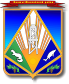 МУНИЦИПАЛЬНОЕ ОБРАЗОВАНИЕХАНТЫ-МАНСИЙСКИЙ РАЙОНХанты-Мансийский автономный округ – ЮграАДМИНИСТРАЦИЯ ХАНТЫ-МАНСИЙСКОГО РАЙОНАП О С Т А Н О В Л Е Н И Еот 17.03.2016                                      			                             № 88г. Ханты-МансийскО внесении изменений в постановление администрации Ханты-Мансийского района от 30.09.2013 № 235«Об утверждении муниципальнойпрограммы «Ведение землеустройства и рационального использования земельных ресурсов Ханты-Мансийского района на 2014 – 2018 годы»	В соответствии с постановлением администрации Ханты-Мансийского района от 09.08.2013 № 199 «О программах Ханты-Мансийского района»:	1. Внести в приложение к постановлению администрации Ханты-Мансийского района от 30.09.2013 № 235 «Об утверждении муниципальной программы «Ведение землеустройства и рационального использования земельных ресурсов Ханты-Мансийского района                        на 2014 – 2018 годы» следующие изменения:	1.1. В Паспорте программы строку «Финансовое обеспечение муниципальной программы» изложить в следующей редакции:	«».	1.2. Таблицу 2 к Программе изложить в новой редакции согласно приложению к настоящему постановлению.	2. Настоящее постановление вступает в силу после его официального опубликования (обнародования).	3. Опубликовать настоящее постановление в газете «Наш район»                и разместить на официальном сайте администрации Ханты-Мансийского района.	4. Контроль за выполнением постановления возложить                              на заместителя главы администрации Ханты-Мансийского района.Глава администрацииХанты-Мансийского района      				                В.Г.УсмановПриложение к постановлению администрации  Ханты-Мансийского районаот 17.03.2016 № 88«Таблица 2Перечень основных мероприятий муниципальной программы».Финансовое обеспечениемуниципальной программыобщий объем финансирования Программы составляет 10 840,9 тыс. рублей (бюджет района), в том числе:2014 год – 5 220,8 тыс. рублей;2015 год – 3 375,0 тыс. рублей;2016 год – 2 245,1 тыс. рублей;2017 год – 0,0 тыс. рублей;2018 год – 0,0 тыс. рублей. Номер основно-го меро-приятияОсновные мероприятия муниципальной программы (связь мероприятий с показателями муниципальной программы)Основной исполнитель (соисполнитель)Источники финанси-рованияФинансовые затраты на реализацию (тыс. рублей)Финансовые затраты на реализацию (тыс. рублей)Финансовые затраты на реализацию (тыс. рублей)Финансовые затраты на реализацию (тыс. рублей)Финансовые затраты на реализацию (тыс. рублей)Финансовые затраты на реализацию (тыс. рублей)Номер основно-го меро-приятияОсновные мероприятия муниципальной программы (связь мероприятий с показателями муниципальной программы)Основной исполнитель (соисполнитель)Источники финанси-рованиявсегов том числе:в том числе:в том числе:в том числе:в том числе:Номер основно-го меро-приятияОсновные мероприятия муниципальной программы (связь мероприятий с показателями муниципальной программы)Основной исполнитель (соисполнитель)Источники финанси-рованиявсего2014 год2015 год2016 год2017 год2018 год1234578910111.Основное мероприятие. Проведение кадастровых работ (межевание) земельных участков (под объектами муниципальной собственности, для муниципальных нужд и т.д.), земельных участков, государственная собственность на которые не разграничена (показатель 1)департамент имущественных и земельных отношенийбюджет района7 728,53 282,53 096,02 095,1002.Основное мероприятие. Проведение кадастровых работ (межевание) земельных участков для содействия в оформлении в упрощенном порядке прав граждан на земельные участки (показатель 2)департамент имущественных и земельных отношенийбюджет района247,398,399,050,0003.Основное мероприятие. Корректировка топографической съемки населенных пунктов района (показатель 3)департамент имущественных и земельных отношений бюджет района890,0890,000004. Основное мероприятие. Оценка земельных участков, находящихся в муниципальной собственности, земельных участков, государственная собственности на которые не разграничена,  для проведения аукционов (показатель 4)департамент имущественных и земельных отношений бюджет района280,0100,080,0100,0005.Основное мероприятие. Приобретение программного обеспечения ГИС Mapinfo, Кадастровый офис, приборов и оборудования для обеспечения определения координат (показатель 5)департамент имущественных и земельных отношений бюджет района950,0850,0100,0000Всего по муниципальной программеВсего по муниципальной программеВсего по муниципальной программевсего10 840,95 220,83 375,02 245,100Всего по муниципальной программеВсего по муниципальной программеВсего по муниципальной программебюджет района10 840,95 220,83 375,02 245,100В том числеВ том числеВ том числеИнвестиции в объекты муниципальной собственности Инвестиции в объекты муниципальной собственности Инвестиции в объекты муниципальной собственности всего000000Прочие расходыПрочие расходыПрочие расходывсего10 840,95 220,83 375,02 245,100бюджет района10 840,95 220,83 375,02 245,100В том числеВ том числеВ том числеОтветственный исполнитель (департамент имущественных и земельных отношений)Ответственный исполнитель (департамент имущественных и земельных отношений)Ответственный исполнитель (департамент имущественных и земельных отношений)всего10 840,95 220,83 375,02 245,100бюджет  района10 840,95 220,83 375,02 245,100